Vollmacht, geboren am , , ,  , wird bevollmächtigt, die  im Verfahren zur Genehmigung der Dienstvorschrift für Eisenbahnaufsichtsorgane vor BMK zu vertreten und dabei Anbringen, Anträge und Vorbringen zu erstatten, abzuändern und zurückzuziehen Einwendungen zu erheben und zurückzuziehen Akteneinsicht zu nehmen und Aktenabschriften herzustellen Auskunftsbegehren zu stellen Schriftstücke zu übernehmen (Zustellbevollmächtigung) Inhaltliche Stellungnahmen abzugeben alles vorzukehren, was zur Wahrung der Rechte der  und ihrer Organe erforderlich ist.Falls zutrifft: die obgenannte Person ist für die  tätig.
Diese Vollmacht gilt bis auf Widerruf, längstens jedoch bis ., am Unterschrift des laut Firmenbuchauszug 
zur Vertretung nach außen BefugtenUnterschrift des laut Firmenbuchauszug 
zur Vertretung nach außen BefugtenDie gegenständliche Bevollmächtigung wird angenommen., am Unterschrift des Bevollmächtigten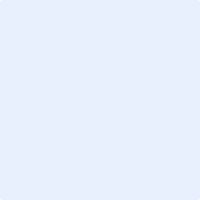 